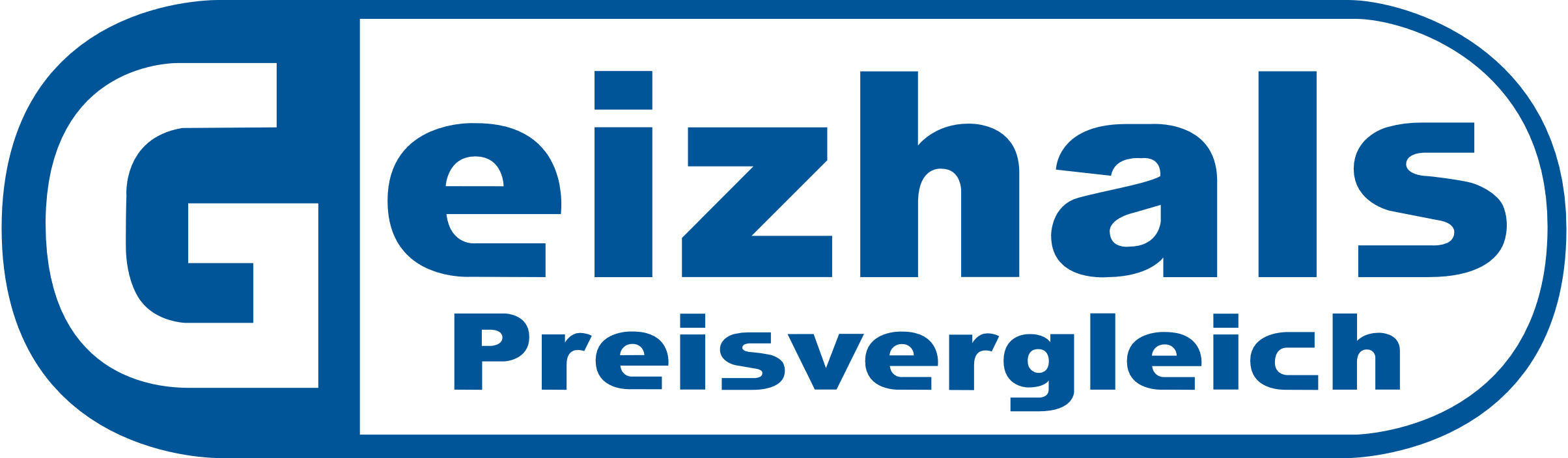 PRESSEINFORMATIONDie Kaufberatung in der HosentascheDas Update der Geizhals.at-App bringt viele VerbesserungenGeizhals.at hat seine App rundum erneuert und erfolgreich unter den über 740.000 NutzerInnen ausgerollt. Seit dem App-Launch 2011 hat die unabhängige Vergleichsplattform laufend nützliche Adaptierungen vorgenommen. Das aktuelle Update bringt nun – neben einem optischen Facelift – wesentliche kostenlose Neuerungen, die noch effizienter bei Kaufentscheidungen unterstützen. Wien, am 15. September 2022: „Wir haben die Geizhals-App sowohl auf Nutzerseite als auch aus technischer Sicht, auf Vordermann gebracht. Es hat sich daher nicht nur optisch vieles getan. Um die Suche nach den richtigen Angeboten noch effizienter zu gestalten, wurde vor allem an der Funktionsvielfalt und der Nutzerfreundlichkeit geschraubt“, so Mag. Markus Nigl, Vorstandsvorsitzender von Geizhals.at. Welche Neuerungen die NutzerInnen erwartenNeben dem Preisalarm per E-Mail bzw. Push-Nachricht können UserInnen ab sofort auch unterwegs nach dem Standort der Händler filtern. Die Möglichkeit, die App nun auch auf Englisch zu benutzen, der augen- und akkuschonende Darkmode sowie die Aufwertung der Bewertungen dank eines Metascores sind weitere Neuerungen, die mit dem Update Einzug genommen haben. Im Gegensatz zur Desktop-Seite lässt sich darüber hinaus der Suchverlauf verfolgen. Besonders hilfreich ist auch der – ausschließlich via App verfügbare – Barcode-Scanner, der die Suche zusätzlich vereinfacht. Die nächste Aktualisierung steht bereits vor der Türe und wird in Kürze Produktvergleiche ermöglichen. Fast eine dreiviertel Million NutzerInnen Eine halbe Million UserInnen in Österreich und Deutschland haben die Geizhals-App bereits auf ihren Android-Gerät installiert und weitere 240.000 auf iOS. Davon verwenden 18.000 NutzerInnen die App täglich, weitere 100.000 monatlich. Aktuell vergleichen fünf Prozent der Geizhals-UserInnen Angebote über die App. Damit können sie jederzeit direkt im Geschäft Preise abgleichen und wirklich immer die günstigsten Aktionen finden. 50 Prozent nutzen die Verkaufsberatung am Desktop und weitere 45 Prozent mobil am Smartphone oder Tablet. 92 Prozent der UserInnen haben das automatische Update aktiviert und können so die Vorteile der App direkt weiternutzen. Ohne Installation der neuen Version gehen NutzerInnen das Risiko ein, die App mittelfristig nicht mehr verwenden zu können.Hier gibt’s die App zum kostenlosen DownloadAndroid: https://play.google.com/store/apps/details?id=at.geizhals.pv&hl=deiOS: https://apps.apple.com/at/app/geizhals-preisvergleich/id440214693 Über Geizhals Seit der Gründung 1997 hat sich Geizhals.at von einer unabhängigen Preisvergleichsplattform zu einem der größten E-Commerce-Portale im deutschsprachigen Raum entwickelt. Als neutraler Mittler zwischen 280.000 Händlern und monatlich 12 Millionen KonsumentInnen umfasst das Angebot sämtliche Bereiche – von Hardware und Unterhaltungselektronik bis hin zu Sportartikel, Kosmetik, Spielzeug uvm. Auf Basis detaillierter Filter und Funktionen bietet das Unternehmen Kauf- und Preisberatung für über 2,2 Millionen Produkte in 14 Haupt- und über 130 Zusatzkategorien. Im Jahr 2000 wurde Geizhals in die Preisvergleich Internet Services AG umgewandelt, an der sich der deutsche Heise Verlag 2013 beteiligte und mittlerweile über 90 Prozent hält. Neben Österreich und Deutschland liefert die Plattform auch in Großbritannien sowie Polen wichtige Entscheidungshilfe und hat 2021 tarife.at übernommen. Mehr unter https://unternehmen.geizhals.at/ BildmaterialDas Update der Geizhals-App bringt viele Verbesserungen (© Geizhals.at)Kaufberatung in der Hosentasche mit der Geizhals-App (© Geizhals.at)RückfragehinweisDr. Alma MautnerReiter PR+43 681 10406622alma.mautner@reiterpr.comMichael Nikolajuk, bakk. phil.Geizhals, Leitung Marketing & Kommunikation+43 1 5811609 62presse@geizhals.at 